Antrag	Saison 2021zur Übertragung der Startlizenz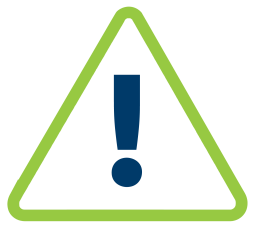 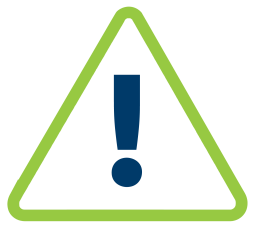 Nachfolgende, mindestens vier Aktive, die bereits für die ausscheidende Mannschaft eingesetzt wurden, sind gemäß Punkt 1.2.4. RBL LO im Besitz des Aktivenpasses des übernehmenden Vereins bzw. dessen Kooperationspartners oder haben den Aktivenpass hierfür beantragt (Kopien der Anträge beifügen).Ausscheidender Verein 	Übernehmender VereinHiermit beantragen folgende Vereine eine Übertragung der Teilnahmeberechtigung (Lizenzstartplatz) im Ligabetrieb inkl. der Zugehörigkeit zur entsprechenden Liga, gemäß Punkt 1.2.4. RBL LOHiermit beantragen folgende Vereine eine Übertragung der Teilnahmeberechtigung (Lizenzstartplatz) im Ligabetrieb inkl. der Zugehörigkeit zur entsprechenden Liga, gemäß Punkt 1.2.4. RBL LOALTER Verein (Lizenznehmer)MannschaftsnameNEUER Verein (Lizenznehmer) MannschaftsnameName, VornameUnterschrift der AktivenOrt, DatumOrt, DatumName in Druckschrift, Stempel und Unterschrift vertretungsberechtigte/-s Mitglied/-er des Vereinsvorstandes gem. § 26 BGBName in Druckschrift, Stempel und Unterschrift vertretungsberechtigte/-s Mitglied/-er des Vereinsvorstandes gem. § 26 BGBName in Druckschrift, Stempel und Unterschrift vertretungsberechtigte/-s Mitglied/-er des Vereinsvorstandes gem. § 26 BGBName in Druckschrift, Stempel und Unterschrift vertretungsberechtigte/-s Mitglied/-er des Vereinsvorstandes gem. § 26 BGB